Avoiding Click Bait!   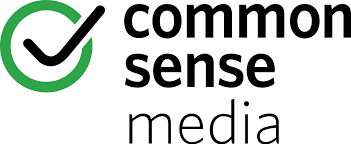 Name: Date: Directions: Part 1 Use the clues below to identify which examples are clickbait, where the main purpose is to get you to click.Clue #1: It seems impossible or unbelievable. 
For example, "Think Your Cat Loves You? It's Actually Plotting to Make You Sick."Clue #2: It tries to shock you. 
For example, "You Won't Believe This!" or "The Answer is Genius!"Clue #3: It refers to a celebrity or popular topic. 
For example, "Kylie Jenner Uses This Food Item for Luscious Hair: You Won't Believe What It Is!"Directions: Part 2 In the space below, write a clickbait headline of your own. Remember to use the clues from Part 1 and "The Curiosity Gap" to help you! If you have time, draw or insert an image next to it.1.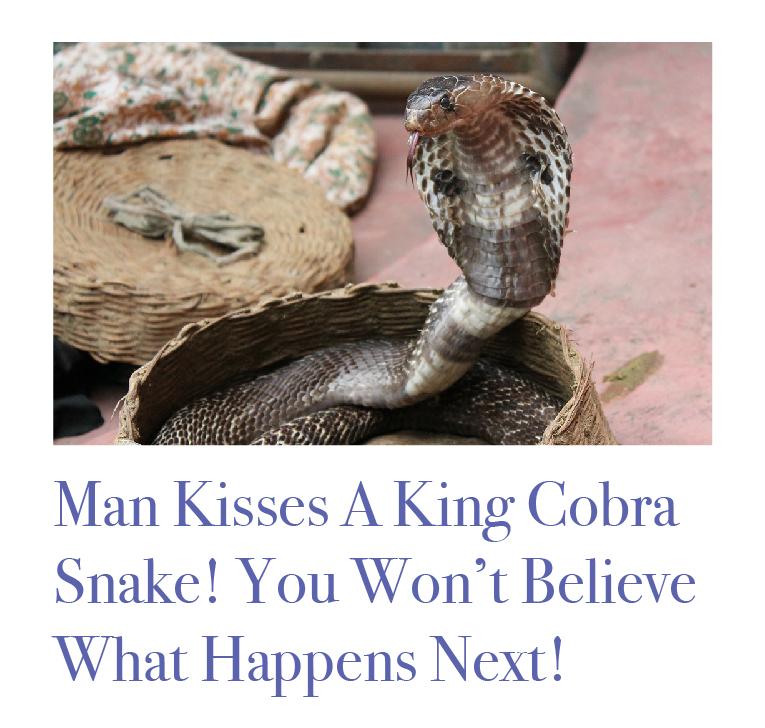 1.2. 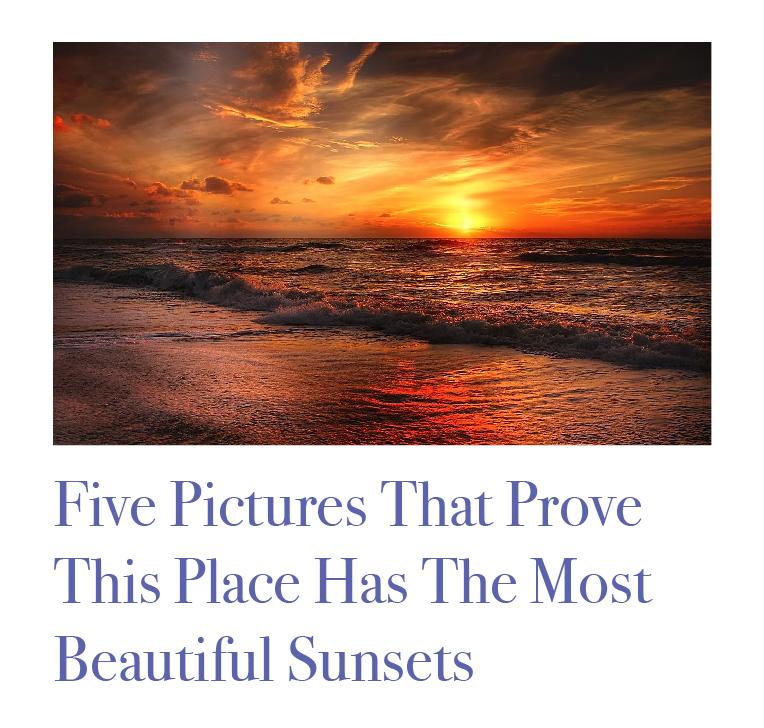 2. Is it clickbait? Highlight up or down.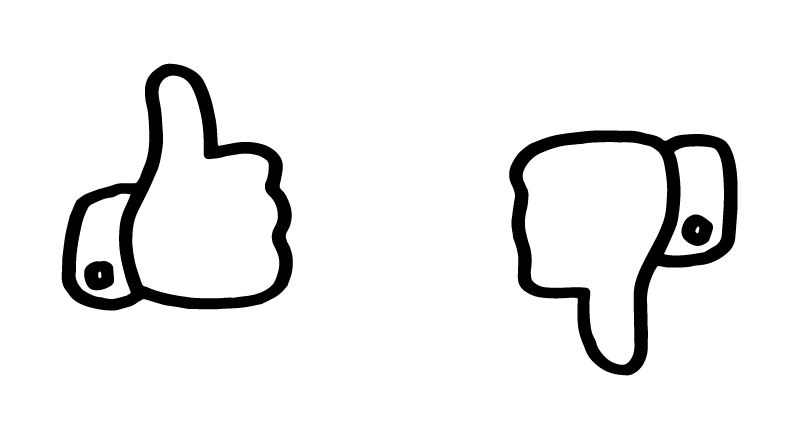 Is it clickbait? Highlight up or down.Why, or why not?Why, or why not?Why, or why not?Why, or why not?3. 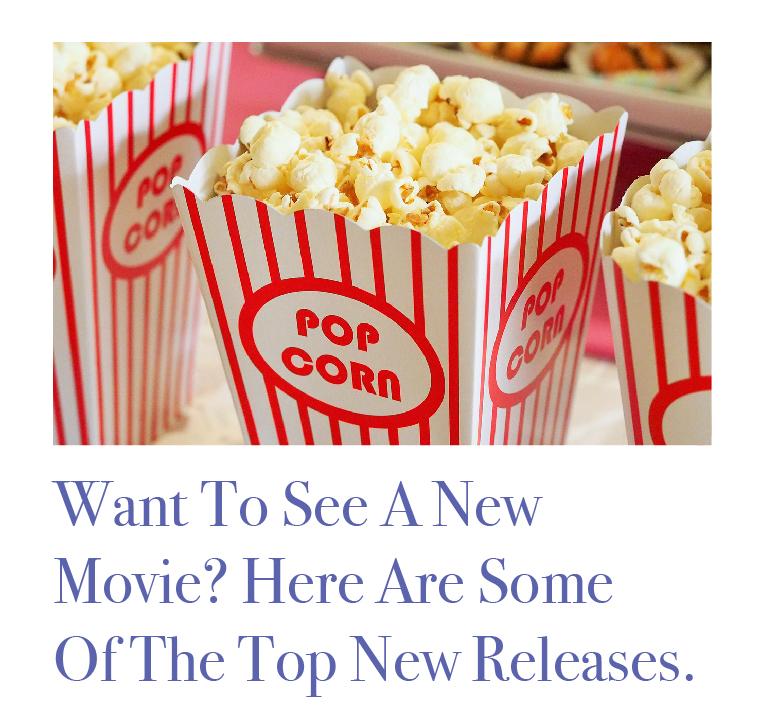 3. 4.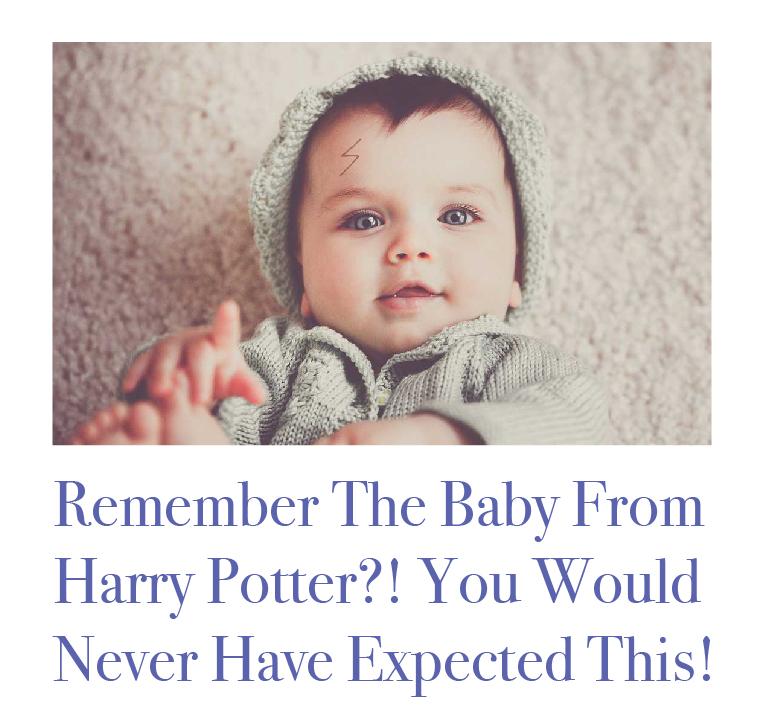 4.Is it clickbait? Highlight up or down.Is it clickbait? Highlight up or down.Why, or why not?Why, or why not?Why, or why not?Why, or why not?